HƯỚNG DẪN SOẠN BÀI CHÍNH TẢ (Nghe – Viết):CHƠI CHUYỀNCâu 1 (trang 10 sgk Tiếng Việt 3): Trong bài thơ trên, những chữ đầu dòng được viết thế nào ?Đáp Án:Các chữ đầu dòng đều được viết hoa.Câu 2 (trang 10 sgk Tiếng Việt 3): Điền vào chỗ trống ao hay oao ?Đáp Án:ngọt ngào, mèo kêu ngoao ngoao, ngao ngánCâu 3 (trang 10 sgk Tiếng Việt 3): Tìm các từĐáp Án:a) Chứa tiếng bắt đầu bằng l hay n có nghĩa như sau:Cùng nghĩa với hiền: lành.Không chìm dưới nước: nổi.Vật dùng để gặt lúa, cắt cỏ: liềm.b) Chứa tiếng có vần an hay ang, có nghĩa như sau:Trái nghĩa với dọc: ngang.Nắng lâu, không mưa, làm đất nứt nẻ vì thiếu nước: nắng.Vật có dây hoặc bàn phím để chơi nhạc: đàn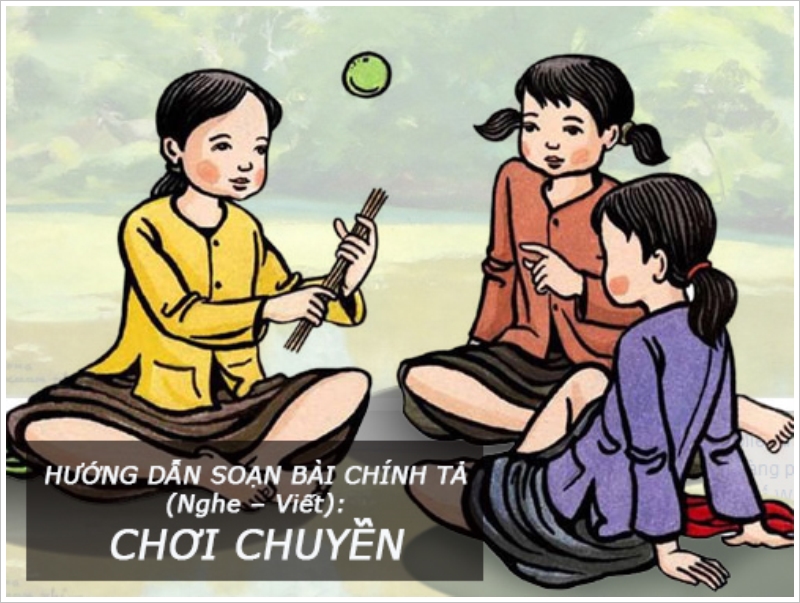 